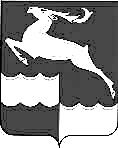 КЕЖЕМСКИЙ РАЙОННЫЙ СОВЕТ ДЕПУТАТОВКРАСНОЯРСКОГО КРАЯРЕШЕНИЕ15.06.2017                                         № 16-210                                       г. КодинскОБ УТВЕРЖДЕНИИ ПОЛОЖЕНИЯО МУНИЦИПАЛЬНОМ ЗЕМЕЛЬНОМ КОНТРОЛЕ НА МЕЖСЕЛЕННОЙ ТЕРРИТОРИИ И ТЕРРИТОРИИ СЕЛЬСКИХ ПОСЕЛЕНИЙ КЕЖЕМСКОГО РАЙОНАВ соответствии со статьей 72 Земельного кодекса Российской Федерации, Федеральным законом от 26.12.2008 № 294-ФЗ «О защите прав юридических лиц и индивидуальных предпринимателей при осуществлении государственного контроля (надзора) и муниципального контроля», Федеральным законом от 06.10.2003 № 131-ФЗ «Об общих принципах организации местного самоуправления в Российской Федерации», Постановлением Правительства Красноярского края от1 марта 2016 г. N86-П «Об установлении Порядка осуществления муниципального земельного контроля», руководствуясь ст.ст.23, 27 Устава района, Кежемский районный Совет депутатов РЕШИЛ:1. Утвердить Положение о муниципальном земельном контроле на межселенной территории и  территории сельских поселений Кежемского района, согласно приложению.2. Признать утратившим силу решение Кежемского районного Совета депутатов «Об утверждении Положения о порядке осуществления муниципального земельного контроля на территории Кежемского района» от 28.09.2007 № 27-177.3. Контроль за исполнением настоящего решения возложить на постоянную комиссию по налогам, бюджету и собственности (Зиновьев О.И.).4. Настоящее решение подлежит размещению в сети интернет на официальном сайте Кежемского районного Совета депутатов, вступает в силу в день, следующий за днем официального опубликования в газете «Кежемский Вестник», распространяет действие на правоотношения, возникшие с 01.01.2017.Приложение к Решению районногоСовета депутатовот 15.06.2017г № 16-210ПОЛОЖЕНИЕО МУНИЦИПАЛЬНОМ ЗЕМЕЛЬНОМ КОНТРОЛЕ НА МЕЖСЕЛЕННОЙ ТЕРРИТОРИИ И ТЕРРИТОРИИ СЕЛЬСКИХ ПОСЕЛЕНИЙКЕЖЕМСКОГО РАЙОНА1. Настоящее Положение о муниципальном земельном контроле на межселенной территории и  территории сельских поселений Кежемского района Красноярского края  (далее – Положение) устанавливает порядок осуществления муниципального земельного контроля за соблюдением органами государственной власти, органами местного самоуправления, юридическими лицами, индивидуальными предпринимателями, гражданами требований законодательства Российской Федерации, законодательства Красноярского края в отношении объектов земельных отношений, за нарушение которых предусмотрена административная и иная ответственность.2. Уполномоченным органом по осуществлению муниципального земельного контроля на межселенной территории и территории муниципальных образований сельских поселений Кежемского района  является Администрация Кежемского района (далее -  уполномоченный орган).3. Уполномоченный орган в рамках осуществления муниципального земельного контроля взаимодействует с федеральными органами исполнительной власти - Кежемским отделом Управления Росреестра по Красноярскому краю, осуществляющим государственный земельный надзор (далее – федеральные органы государственного земельного надзора), по выявленным,в ходе проведения проверок в рамках осуществления на территории МО Кежемский район муниципального земельного контроля, нарушениям обязательных требований в порядке, установленном Постановлением Правительства Российской Федерации от 26.12.2014 № 1515 «Об утверждении Правил взаимодействия федеральных органов исполнительной власти, осуществляющих государственный земельный надзор, с органами, осуществляющими муниципальный земельный контроль» (далее – Правила взаимодействия), Соглашением о взаимодействии при осуществлении государственного земельного надзора и муниципального земельного контроля от 01.11.2016 г. № 49.4. Муниципальный земельный контроль на межселенной территории и территории муниципальных образований сельских поселений Кежемского района (далее – муниципальный земельный контроль) осуществляется уполномоченным органом в соответствии с Законом Красноярского края от 04.12.2008 № 7-2542 "О регулировании земельных отношений в Красноярском крае", Постановлением Правительства Красноярского края от1 марта 2016 г. N86-П "Об установлении Порядка осуществления муниципального земельного контроля", Уставом Кежемского района. В соответствии с п.  3 ст. 32.1 Устава Кежемского района, главным муниципальным земельным  инспектором Кежемского района является Глава Кежемского района.Муниципальные служащие  при проведении мероприятий по муниципальному земельному контролю являются муниципальными земельными инспекторами.5. Задачей муниципального земельного контроля является обеспечениеиспользования земель на территории муниципального образования Кежемский район в соответствии с законодательством Российской Федерации, Красноярского края.6.В рамках муниципального земельного  контроля осуществляются:организация и проведение плановых и внеплановых проверок (документарных и (или) выездных) органов государственной власти, органов местного самоуправления- администрации Недокурского сельсовета, администрации Имбинского сельсовета, администрации Ирбинского сельсовета, администрации Яркинского сельсовета, администрации Заледеевского сельсовета, администрации Тагарского сельсовета, администрации Таежинского сельсовета, юридических лиц, индивидуальных предпринимателей, граждан, а также плановых (рейдовых) осмотров, обследований земельных участков на межселенной территории и территории муниципальных образований сельских поселений Кежемского района.7.Организация и проведение проверок юридических лиц и индивидуальных предпринимателей осуществляется в соответствии с Федеральным законом от 26.12.2008 № 294-ФЗ «О защите прав юридических лиц и индивидуальных предпринимателей при осуществлении государственного контроля (надзора) и муниципального контроля» (далее – Федеральный закон № 294-ФЗ).Ежегодные планы проведения плановых проверок юридических лиц и индивидуальных предпринимателей, а также изменения, вносимые в ежегодные планы проведения плановых проверок юридических лиц и индивидуальных предпринимателей, согласовываются с территориальными органами федеральных органов государственного земельного надзора - Кежемским отделом Управления Росреестра по Красноярскому краю в порядке, установленном  Правилами взаимодействия, а также с прокуратурой Красноярского края в порядке, установленном статьей 9, 10, 11, 14 Федерального закона № 294-ФЗ, Правилами подготовки органами государственного контроля (надзора) и органами муниципального контроля ежегодных планов проведения плановых проверок юридических лиц и индивидуальных предпринимателей, утвержденными Постановлением Правительства Российской Федерации от 30.06.2010 № 489. В срок до 1 сентября года, предшествующего году проведения плановых проверок, уполномоченный орган муниципального контроля направляют проекты ежегодных планов проведения плановых проверок юридических лиц и индивидуальных предпринимателей в органы прокуратуры.Органы прокуратуры рассматривают проекты ежегодных планов проведения плановых проверок юридических лиц и индивидуальных предпринимателей на предмет законности включения в них объектов муниципального контроля и в срок до 1 октября года, предшествующего году проведения плановых проверок, вносят предложения руководителям органов муниципального контроля об устранении выявленных замечаний и о проведении при возможности в отношении отдельных юридических лиц, индивидуальных предпринимателей совместных плановых проверок.Органы муниципального контроля рассматривают предложения органов прокуратуры и по итогам их рассмотрения направляют в органы прокуратуры в срок до 1 ноября года, предшествующего году проведения плановых проверок, утвержденные ежегодные планы проведения плановых проверок юридических лиц и индивидуальных предпринимателей.8. Организация и проведение проверок органов государственной власти, органов местного самоуправления - администрации Недокурского сельсовета, администрации Имбинского сельсовета, администрации Ирбинского сельсовета, администрации Яркинского сельсовета, администрации Заледеевского сельсовета, администрации Тагарского сельсовета, администрации Таежинского сельсовета, юридических лиц, индивидуальных предпринимателей, граждан осуществляются в следующем порядке:8.1. Плановые проверки органов государственной власти, органов местного самоуправления, юридических лиц, индивидуальных предпринимателей, граждан проводятся муниципальным инспектором (инспекторами) уполномоченного органана основании разрабатываемых им ежегодныхпланов проведения плановых проверок (далее – планы проверок).8.2. Планы проверок органов государственной власти, органов местного самоуправления, юридических лиц, индивидуальных предпринимателей, граждан утверждаются постановлениями главы Кежемского района и размещаются на официальном сайте Кежемского района в информационно-телекоммуникационной сети «Интернет» непозднее 01 ноября года, предшествующего году проведения плановых проверок.Планы проверок органов государственной власти, органов местного самоуправления, юридических лиц, индивидуальных предпринимателей, граждан утверждаются постановлениями главы Кежемского района с последующим направлением органам государственной власти, органам местного самоуправления, юридическим лицам, индивидуальным предпринимателям, гражданину информации о включении их в план проверок в срок не позднее 01 ноября года, предшествующего году проведения плановых проверок.В отношении одного и того же органа государственной власти, органа местного самоуправления, гражданина плановая проверка проводится не чаще одного раза в три года.Основанием для включения плановой проверки юридического лица, индивидуального предпринимателя  в ежегодный план проведения плановых проверок является истечение трех лет со дня:1) государственной регистрации юридического лица, индивидуального предпринимателя;2) окончания проведения последней плановой проверки юридического лица, индивидуального предпринимателя;3) начала осуществления юридическим лицом, индивидуальным предпринимателем предпринимательской деятельности в соответствии с представленным в уполномоченный Правительством Российской Федерации в соответствующей сфере федеральный орган исполнительной власти уведомлением о начале осуществления отдельных видов предпринимательской деятельности в случае выполнения работ или предоставления услуг, требующих представления указанного уведомления8.3. В планы проверок включаются следующие сведения:1) наименования органов государственной власти, органов местного самоуправления, юридического лица, индивидуального предпринимателя, фамилии, имена, отчества (при наличии) граждан, местанахождения органов государственной власти, органов местного самоуправления, юридического лица, индивидуального предпринимателя, места жительства граждан, деятельность которых подлежит проверкам;2) наименование уполномоченного органа местного самоуправления;3) цели и основания проведения проверок, а также сроки их проведения.4) даты начала и окончания проведения проверки.8.4. Внесение изменений в план проверок допускается в случаях невозможности проведения плановой проверки деятельности органа государственной власти, органа местного самоуправления, юридического лица, индивидуального предпринимателя, гражданина, в связи с упразднением органа государственной власти, органа местногосамоуправления, включенного в план проверок, а также с наступлением обстоятельств непреодолимой силы.Изменения в план проверок утверждаются постановлением главы Кежемского района.Информация о внесении изменений в план проверок размещается на официальном сайте Кежемского района в информационно-телекоммуникационной сети «Интернет» в течение десяти рабочих дней со дня издания постановления главы Кежемского района о внесении изменений в план проверок.8.5. Плановая и внеплановая (выездная и (или) документарная)проверки органа государственной власти, органа местного самоуправления, юридического лица, индивидуального предпринимателя, гражданина проводятся на основании распоряжения Администрации Кежемского района.8.6. В распоряжении Администрации Кежемского района о проведении проверки указываются:а) наименование уполномоченного органа местного самоуправления;б) фамилии, имена, отчества, должности должностного лица или должностных лиц, уполномоченных на проведение проверки, а также привлекаемых к проведению проверки экспертов, представителей экспертных организаций;в) наименование органа государственной власти, органа местного самоуправления, юридического лица, индивидуального предпринимателя, фамилия, имя, отчество (при наличии) гражданина, место нахождения органа государственной власти, органа местного самоуправления, юридического лица, индивидуального предпринимателя, место жительства гражданина;г) цели, задачи, предмет проверки и срок ее проведения;д) правовые основания проведения проверки, в том числе подлежащие проверке обязательные требования;е) сроки проведения и перечень мероприятий по контролю,необходимых для достижения целей и задач проведения проверки;ж) перечень административных регламентов по осуществлению муниципального контроля;з) перечень документов, представление которых проверяемым лицом необходимо для достижения целей и задач проведения проверки;и) даты начала и окончания проведения проверки.8.7. О проведении плановой проверки орган государственной власти, орган местного самоуправления, юридическое лицо, индивидуальный предприниматель, гражданин уведомляются уполномоченным органом местного самоуправления не позднее чем за три рабочих дня до начала ее проведения посредством направления копии распоряжения Администрации Кежемского района о проведении плановой проверки заказным почтовым отправлением с уведомлением о вручении или иным доступным способом (электронная почта, факс и др.).8.8. Основанием для проведения уполномоченным органом внеплановой проверки органа государственной власти, органа местного самоуправления, юридического лица, индивидуального предпринимателя, гражданина является:1) истечение срока исполнения органом государственной власти, органом местного самоуправления, юридическим лицом, индивидуальным предпринимателем, гражданином ранее выданного предписания об устранении выявленного нарушения обязательных требований;2) поступление в уполномоченный орган обращений и заявлений граждан, юридических лиц, информации от органов государственной власти, органов местного самоуправления, из средств массовой информации о фактах нарушения органами государственной власти, органами местного самоуправления, юридическим лицом, индивидуальным предпринимателем, гражданином обязательных требований;3) поручения Президента Российской Федерации, Правительства Российской Федерации, Губернатора Красноярского края, Правительства Красноярского края, требование прокурора о проведении внеплановой проверки в рамках надзора за исполнением законов по поступившим в органы прокуратуры материалам и обращениям.8.9. О проведении внеплановой выездной проверки орган государственной власти, орган местного самоуправления, юридическое  лицо, индивидуальный предприниматель, гражданин уведомляются уполномоченным органом не менее чем за двадцать четыре часа до начала ее проведения любым доступным способом.8.10. Предметом документарной проверки органа государственной власти, органа местного самоуправления, юридического лица, индивидуального предпринимателя, гражданина являются документы, связанные с исполнением органом государственной власти, органом местного самоуправления, юридическим лицом, индивидуальным предпринимателем, гражданином обязательных требований, исполнением предписаний и постановлений главы Кежемского района.8.11. Документарная (как плановая, так и внеплановая) проверка органагосударственной власти, органа местного самоуправления, юридического лица, индивидуального предпринимателя, гражданина проводится уполномоченным органом по месту нахождения уполномоченного органа местного самоуправления.8.12. Предметом выездной проверки являются содержащиеся в документах органа государственной власти, органа местного самоуправления, юридического лица, индивидуального предпринимателя, гражданина сведения, связанные с исполнением органом государственной власти, органом местного самоуправления, юридическим лицом, индивидуальным предпринимателем, гражданином обязательных требований.8.13. Выездная проверка (как плановая, так и внеплановая) органа государственной власти, органа местного самоуправления, юридического лица, индивидуального предпринимателя, гражданина проводится уполномоченным органом по месту нахождения объектов земельных отношений, используемых на законных основаниях органом государственной власти, органом местного самоуправления, юридическим лицом, индивидуальным предпринимателем, гражданином.8.14. Выездная проверка проводится в случае, если при документарнойпроверке не представляется возможным удостовериться в полноте и достоверности сведений, содержащихся в имеющихся в распоряжении органаместного самоуправления документах органа государственной власти, органаместного самоуправления, юридического лица, индивидуального предпринимателя, гражданина, либо оценить соответствие деятельности органа государственной власти, органа местного самоуправления, юридического лица, индивидуального предпринимателя, гражданина обязательным требованиям без проведения соответствующего мероприятия по контролю.8.15. Срок проведения каждой из проверок, предусмотренных подпунктами 8.10 и 8.12 пункта 8 Положения, не может превышать двадцати рабочих дней.8.16. В исключительных случаях, связанных с необходимостью проведения сложных и (или) длительных исследований, специальных экспертиз, на основании мотивированных предложений должностных лиц Администрации Кежемского района, проводящих выездную плановую проверку, срок проведения выездной плановой проверки органа государственной власти, органа местного самоуправления может быть продлен руководителем уполномоченного органа местного самоуправления, но не более чем на двадцать рабочих дней.8.17. По результатам проверки органа государственной власти, органаместного самоуправления, юридического лица, индивидуального предпринимателя, гражданина, должностными лицами – муниципальным инспектором уполномоченного органа, проводящими проверку, составляется акт проверки.8.18. В акте проверки указываются:1) дата, время и место составления акта проверки;2) наименование уполномоченного органа местного самоуправления;3) дата и номер постановления уполномоченного органа местного самоуправления о проведении проверки;4) фамилии, имена, отчества и должности должностного лица или должностных лиц, проводивших проверку;5) наименование органа государственной власти, органа местного самоуправления, юридического лица, индивидуального предпринимателя, фамилия, имя, отчество (при наличии) гражданина, место нахождения органа государственной власти, органа местного самоуправления, юридического лица, индивидуального предпринимателя, место жительства гражданина, фамилия, имя, отчество и должность руководителя, иного должностного лица органа государственной власти, органа местного самоуправления, юридического лица, индивидуального предпринимателя, гражданина присутствовавших при проведении проверки;6) дата, время, продолжительность и место проведения проверки;7) сведения о результатах проверки, в том числе о выявленных нарушениях обязательных требований, об их характере и о лицах, допустивших указанные нарушения;8) сведения об ознакомлении или отказе в ознакомлении с актом проверки руководителя, иного должностного лица органа государственной власти, органа местного самоуправления, юридического лица, индивидуального предпринимателя, гражданина, присутствовавших при проведении проверок, о наличии их подписей или об отказе от совершения подписи;9) подписи должностного лица или должностных лиц, проводивших проверку.8.19. Акт проверки органа государственной власти, органа местного самоуправления, юридического лица, индивидуального предпринимателя, гражданина оформляется непосредственно после ее завершения в двух экземплярах, один из которых с копиями приложений вручается руководителю, иному должностному лицу органа государственной власти, органа местного самоуправления, юридическому лицу, индивидуальному предпринимателю, гражданину под расписку об ознакомлении либо направляется заказным почтовым отправлением с уведомлением о вручении, которое приобщается к экземпляру акта проверки, хранящийся в деле уполномоченного органа местного самоуправления.8.20. В случае если для составления акта проверки органа государственной власти, органа местного самоуправления, юридического лица, индивидуального предпринимателя, гражданина  необходимо получить заключения по результатам проведенных исследований, испытаний, специальных расследований, экспертиз, акт проверки составляется в срок, не превышающий трех рабочих дней после завершения мероприятий по контролю, и вручается руководителю, иному должностному лицу органа государственной власти, органа местного самоуправления, юридическому лицу, индивидуальному предпринимателю, гражданину под расписку, либо направляется заказным почтовым отправлением с уведомлением о вручении, которое приобщается к экземпляру акта проверки, хранящемуся в деле уполномоченного органа местного самоуправления.8.21. Орган государственной власти, орган местного самоуправления, юридическое лицо, индивидуальный предприниматель, гражданин в случае несогласия с фактами, выводами, предложениями, изложенными в акте проверки, либо с выданным предписанием об устранении выявленных нарушений в течение пятнадцати дней с даты получения акта проверки вправе представить в уполномоченный орган местного самоуправления в письменной форме возражения в отношении акта проверки и (или) выданного предписания об устранении выявленных нарушений в целом или его отдельных положений. При этом орган государственной власти, орган местного самоуправления, юридического лица, индивидуального предпринимателя, гражданин вправе приложить к таким возражениям документы, подтверждающие обоснованность таких возражений, или их заверенные копии либо в согласованный срок передать их в уполномоченный орган местного самоуправления.8.22. Информация о результатах проведенной проверки органа государственной власти, органа местного самоуправления, в том числе о выявленных нарушениях и предписаниях об их устранении с указанием сроков устранения, в течение одного месяца после завершения проверки подлежит размещению на официальном сайте Кежемского района в информационно-телекоммуникационной сети «Интернет».9.Плановые проверки осуществляются уполномоченным органом в соответствии с ежегодными планами проведения плановых проверок.Ежегодные планы проведения плановых проверок составляются с учетом периодичности их проведения, установленной законодательством, а также с учетом анализа результатов предыдущих проверок, анализа состояния соблюдения требований, установленных нормативными правовыми актами Российской Федерации.10. В случае выявления при проведении проверок нарушений органом государственной власти, органом местного самоуправления, юридическим лицом, индивидуальным предпринимателем, гражданином  обязательных требований должностные лица уполномоченные Главой района, проводившие проверку, в пределах полномочий, предусмотренных законодательством Российской Федерации, обязаны: а) выдать предписание об устранении выявленных нарушений с указанием сроков их устранения;б) принять меры по контролю за устранением выявленных нарушений, их предупреждению, а также меры по привлечению лиц, допустивших выявленные нарушения, к ответственности, в том числе направить должностному лицу, уполномоченному в соответствии с законодательством об административных правонарушениях на составление протоколов об административных правонарушениях, материалы, содержащие данные, указывающие на наличие события административного правонарушения.11. В случае выявления в ходе проведения проверки нарушений обязательных требований, за которые законодательством Российской Федерации предусмотрена административная и иная ответственность, в акте проверки указывается информация о наличии признаков выявленного нарушения и в течение трех рабочих дней копия акта направляется уполномоченным органом в Кежемский отдел Управления Росреестра по Красноярскому краю - территориальный орган федерального органа государственного земельного надзора.12. В случае выявления в ходе проведения проверки нарушений обязательных требований, за которые законодательством Красноярского края предусмотрена административная ответственность, привлечение к ответственности за выявленное нарушение осуществляется в соответствии с Законом Красноярского края от 02.10.2008 № 7-2161 «Об административных правонарушениях».13.Должностные лица уполномоченного органа несут ответственность за неисполнение или ненадлежащее исполнение возложенных на них функций по осуществлению муниципального земельного контроля в соответствии с законодательством Российской Федерации.14.Действия (бездействие) должностных лиц уполномоченного органа, повлекшие за собой нарушение прав органов государственной власти, органов местного самоуправления, юридических лиц, индивидуальных предпринимателей, граждан при осуществлении муниципального земельного контроля, могут быть обжалованы в административном и (или) судебном порядке в соответствии с законодательством Российской Федерации.______________________                    "_____" ________________20___г.(место составления акта)                                    (дата составления акта)                                                    ____________________________     (время составления акта)АКТпроверки соблюдения земельного законодательства№________По адресу/адресам_________________________________________________(место проведения проверки) На основании ____________________________________________________       (вид документа с указанием реквизитов (номер, дата))была проведена ________________________ выездная проверка в отношении:  (плановая/внеплановая)__________________________________________________________________(наименование юридического лица, фамилия, имя, отчество индивидуального предпринимателя, гражданина)Дата и время проведения проверки:"____" __________20____г.   с ____час.до ____ час."____" __________20____г.   с ____час.до ____ час.  Продолжительность ___(заполняется в случае проведения проверок филиалов, представительств, обособленных структурных подразделений юридического лица или при осуществлении деятельности индивидуального предпринимателя по нескольким адресам или проверке нескольких земельных участков гражданина)Общая продолжительность проверки___________________________________(рабочих дней/часов)Акт составлен ______________________________________________________ (наименование органа муниципального контроля)С копией распоряжения о проведении проверки ознакомлен(ы): _____________________________________________________________________________(фамилии, инициалы, подпись, дата, время)Дата и номер решения прокурора (его заместителя) о согласовании проведения проверки: ______________________________________________________(заполняется в случае необходимости согласования проверки с органами прокуратуры)Лицо(а), проводившие проверку: ______________________________________(фамилия, имя, отчество, должность должностного лица (должностных лиц), проводившего(их) проверку, в случае привлечения к участию в проверке экспертов, экспертных организаций указываются фамилии, имена, отчества, должности экспертов и/или наименования экспертных организаций с указанием реквизитов свидетельств об аккредитации и наименовании органа по аккредитации выдавшего свидетельство)При проведении проверки присутствовали: _____________________________(фамилия, имя, отчество, должность руководителя, иного должностного лица (должностных лиц) или уполномоченного представителя юридического лица, уполномоченного представителя саморегулируемой организации (в случае проведения проверки члена саморегулируемой организации), присутствовавших при проведении мероприятий по проверке, фамилия, имя, отчество гражданина или его уполномоченного представителя)   В ходе проведения проверки:Выявлены нарушения обязательных требований, установленных муниципальными правовыми актами, а также требований, установленных земельным законодательство (с указанием положений (нормативных) правовых актов):______________________________________________________________(с указанием характера нарушений; лиц, допустивших нарушения)Выявлены факты невыполнения предписаний органов муниципального контроля (с указанием реквизитов выданных предписаний): _________________Нарушений не выявлено _____________________________________________Запись в Журнал учета проверок юридического лица, индивидуального предпринимателя, проводимых органами государственного контроля (надзора), органами муниципального контроля внесена (заполняется при проведении выездной проверки):___________________           __________________________________________(подпись проверяющего)                  (подпись уполномоченного представителя юридического лица, индиви-      дуального предпринимателя, его уполномоченного представителя)Журнал учета проверок юридического лица, индивидуального предпринимателя, проводимых органами государственного контроля (надзора), органами муниципального контроля отсутствует (заполняется при проведении выездной проверки):___________________           __________________________________________(подпись проверяющего)                  (подпись уполномоченного представителя юридического лица, индиви-      дуального предпринимателя, его уполномоченного представителя)Прилагаемые к акту документы:_______________________________________Подписи лиц, проводивших проверку:__________________________________С актом проверки ознакомлен(а), копию акта со всеми приложениями получил(а): ____________________________________________________________(фамилия, имя, отчество, должность руководителя, иного должностного лица или уполномоченного представителя юридического лица, индивидуального предпринимателя, его уполномоченного представителя, гражданина, его уполномоченного представителя)"____" _________ 20__ г._____________________(подпись)Пометка об отказе ознакомления с актом проверки: _____________________(подпись уполномоченного должностного лица (лиц), проводившего проверку)Администрация Кежемского районаМУНИЦИПАЛЬНЫЙ ЗЕМЕЛЬНЫЙ КОНТРОЛЬФОТОТАБЛИЦАприложение к акту проверки соблюдения земельного законодательстваот "___" ____________ 20   _ г. N _____________________________________________________________________________(Ф.И.О. должностного лица, наименование юридического лица,Ф.И.О. гражданина)____________________________________________________________________________________________________________________________________(адрес земельного участка)____________________________________________________________________________________          ________________(Ф.И.О)                    (подпись)Председатель районногоСовета депутатов                  Н.М. ЖуравлеваИсполняющий полномочия     Главы района                        А.Р. ШнайдерГлава района             Шишкин А.И.Приложение № 1  к Положению о муниципальном земельном контроле на межселенной территории и  территории сельских поселенийКежемского районаПриложение № 2 к Положению о муниципальном земельном контроле на межселенной территории и  территории сельских поселений Кежемского района